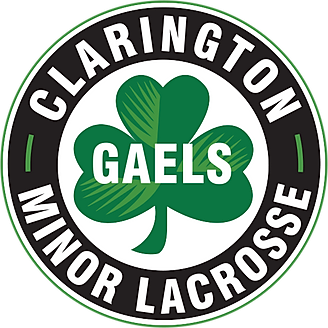 RETURN TO PLAY Name of player: _____________________________________________OLA Club: Clarington Minor Lacrosse AssociationPhysician’s Name and Signature: ____________________________________Phone #: ___________________________________________Date: ______________________________________________Considerations / restrictions with respect to returning to play:On behalf of Clarington Minor Lacrosse Association, thank you for your attention and care of this player.All information collected will be kept confidential and will only be used to support the player returning to play.